Inlichtingenblad seizoen 2019 – 2020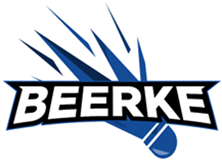 * Naam: ……………………………..		Voornaam: …………………………Wens je deel uit te maken van het bestuur?:  ja / nee* Interesse om deel te nemen aan lessen / trainingen?:	nee / recreantentraining / competitietraining* Wenst tijdens het seizoen 2019 – 2020 COMPETITIE te spelen en geeft zich op als:		VASTE SPELER        			INVALLER
HEREN	……..					……….
DAMES	……..					……….
GEMENGD	……..					……….Voorkeur medespelers: ………………………………………………………………………………..                                      ………………………………………………………………………………..                                      ………………………………………………………………………………..Met wie wil je liever niet competitie spelen: ………………………………………………………….                                                                       …………………………………………………………..Wil je ploegkapitein zijn in 1 of meerdere ploegen?: JA / NEEN : ……………………………………Welke dag verkies je om competitie te spelen?
Gelieve de opties te nummeren van 1 (favoriet) naar 3:		(…) Donderdag om 20u
								(…) Zaterdag om 14u
								(…) Zondag om 10u* Zijn er andere activiteiten die je eventueel graag eens in clubverband zou willen doen?
……………………………………………………………………………………………………………Heb je een eigen bedrijf, of heb je kennis van bedrijven/zelfstandigen die interesse hebben in het sponsoren van onze club?: ……………………………………………………………………………………………………………………………………………………………………………………………………………………Andere opmerkingen: ……………………………………………………………………………………………………………………………………………………………………………………………………………………Dit blad via mail terug bezorgen aan het bestuur via info@badmintonbeerke.be voor 28 maart 2019 ter voorbereiding van de algemene vergadering op 1 juni (meer info volgt later) waarop je bent uitgenodigd en waar de competitieploegen zullen besproken worden. 
Op onze site kan je nu ook het nieuwe clubreglement vinden via volgende link: 
http://www.badmintonbeerke.be/info/formulieren